Writing Task-1The process that is used to manufacture bricks for the building industry.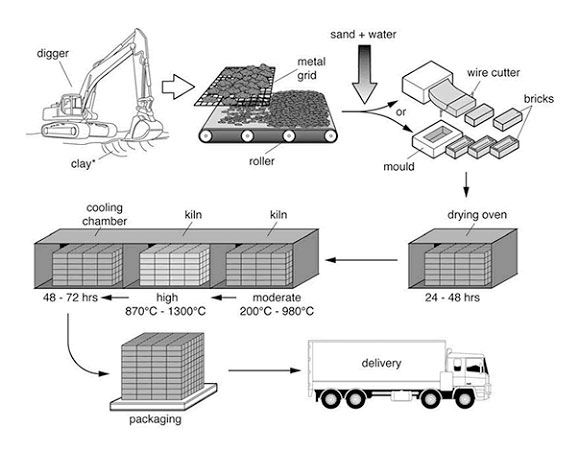 Task-2Government investment in the arts, such as music and theatre, is a waste of money. Governments must invest this money in public services instead.To what extent do you agree with this statement?